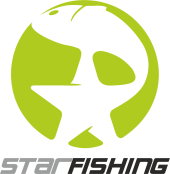 Reklamační formulářAdresa: Tel.: Email: Číslo daňového dokladu:Datum prodeje:Datum příjmu reklamovaného zboží:Název výrobku: Popis závady:                                                                 Datum a podpis:Reklamované zboží prosím zasílejte na adresu Starfishing s.r.o., nám. Komenského 57, 687 25, Hluk.                                      Tel.: +420 774 410 350. Email: info@starfishing.cz _ _ _ _ _ _ _ _ _ _ _ _ _ _ _ _ _ _ _ _ _ _ _ _ _ _ _ _ _ _ _ _ _ _ _ _ _ _ _ _ _ _ _ _ _ _ _ _ _ _ _ _ _ _ _ _ _ _ _ _ _ _ _ _ _ Vrácení / výměna zbožíAdresa: Tel.: Email: Číslo daňového dokladu:Název výrobku:Vrácení:                     Výměna: Ohledně vrácení / výměny zboží Vás budeme kontaktovat telefonicky nebo emailem.Název produktu, o který máte nově zájem: Způsob vrácení zaplacené částkyPřevodem na účet: Započtení s další objednávkou: Ano                         Ne	Datum a podpis:Zboží na vrácení / výměnu prosím zasílejte na adresu Starfishing s.r.o., nám. Komenského 57, 687 25, Hluk.                       Tel.: +420 774 410 350. Email: info@starfishing.cz